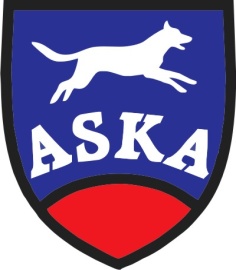 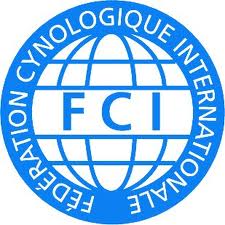 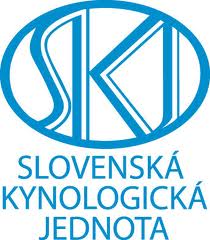 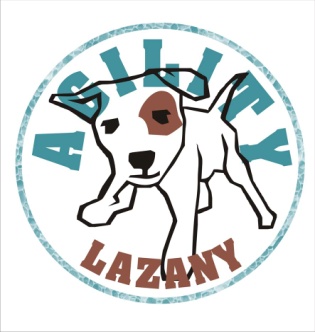 AK Lazany, Vás srdečne pozýva na oficiálne preteky:Aprílové Agility TrojskúškyLazany 2015Organizátor:  AK LazanyMiesto konania : Areál cvičiska AK Lazany GPS súradnice:
48° 49' 28.3675826" N
18° 37' 18.3038521"Dátum konania: 26.4.2015 - nedeľaPovrch: trávaRozhodca : Lenka PetnyováGarant akcie : Kolevová MartinaMax. počet pretekárov : 60Podmienky účasti : Preteky sú otvorené pre všetkých psov s platným VZ.Program : Registrácia pretekárov pre A1 začne o 8,00h a potrvá do 8,30h. Následne prebehne meranie psíkov do 8,45h.9,00h Zahájenie skúšokSkúška  A1 – 3xVyhodnotenie pre A1 v každej veľkostnej kategórii.Registrácia pre A2 a A3 / čas registrácie pre A2 a A3 upresníme po uzávierke – podľa počtu prihlásených /Skúška  A2 – 3xSkúška  A3 – 3xVyhodnotenie pre A2 a A3 v každej veľkostnej kategórii.Štartovné :  10€ prvý pes 9€ každý ďalší. Úhrada výlučne na číslo účtu : 2925914997/1100 Tatrabanka. Do popisu platby uveďte : Meno pretekára + meno psa + skúšky  VS: 26042015Uzávierka prihlášok : do 26.3.2015, alebo do naplnenia stavu.Veterinárne podmienky : Pri registrácii je nutné predložiť očkovací preukaz / Pet pass / s platným očkovaním proti besnote, psinke, parvoviróze a odčervení.Všeobecné ustanovenia : Preteky sú usporiadané podľa pravidiel ASKA. Organizátor si vyhradzuje právo na zmenu programu, rozhodcov a maximálneho počtu pretekárov. Voľné pobehovanie psov nie je povolené / hlavne v blízkosti parkúru /. Za škody spôsobené psom zodpovedá psovod. Štartovné po uzávierke je nevratné.Protest : Protest je možné podať len písomne a po zaplatení sumy 20€ do oficiálneho ukončenia pretekov.Služby : Stravovanie v klubovom bufete, alebo blízkej reštaurácii. Vstup voľný. Parkovanie, stanovanie, sprchy a toalety v areály  zdarma. Prihlášky:  https://docs.google.com/forms/d/1QdZb8nj9oZujOvtLESUsGZfA8t15wZMqrA8H2GILXEs/viewformŠtartovacia listina:  https://docs.google.com/spreadsheets/d/1jjxuKI1NqxrTLsvNn89DvQZVk4ZjsW04u_-6793f8xA/edit#gid=0